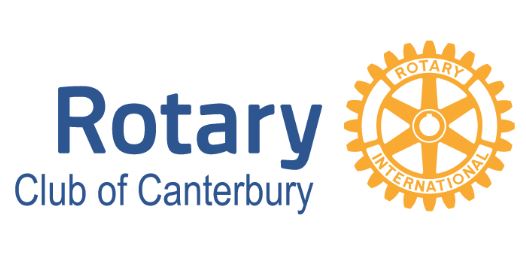 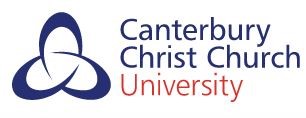 Rotary Club of Canterbury & Canterbury Christ Church UniversityChowdhury Pop Up STEM Competition2020A COMPETITION FOR OUR TIMESOPEN TO ALL SECONDARY SCHOOL STUDENTS IN KENTOfficial entry formYour full name:…………………………………………………………………………………………………………………………………Your age: ……….. yearsName of your school: ………………………………………………………………………………………………………………………..Year/form: …………………Your postal address*: ……………………………………………………………………………………………………………………………………………………………………………………………………………………………………………………………………………………………………………………………………………………………………………………………………………………………………………………Your telephone number*: ……………………………………………….*These details are required only for the purpose of contacting prize-winners and distributing prizes. Entrant’s name, school, age and some details of their entries may be used in publicity associated with the competition. Therefore, each entry must be signed by a parent/guardian:Parent/Guardian’s signature:…………………………………………………..Parent/Guardian’s full name (please write in capitals):…………………………………………………..Please outline your idea, device or product in the space provided in 500-1000 words and add an annotated sketch/diagram of your idea, device or product (i.e. a drawing explaining how various features may work) either here or as a separate attachment. Don’t forget to explain fully how the idea would work. Make sure your entry meets the three judging criteria:OriginalityClarityPresentationYour entry must be submitted by email to rotarycantinf@rotarycanterbury.org.uk with a covering email with the subject line “Chowdhury Pop Up STEM Competition” by 24 July 2020.Your full name:…………………………………………………………………………………………………………………………………Short title/name for your idea:……………………………………………………………………………………………………………Please outline your idea, device or product below in 500-1000 words and add an annotated sketch/diagram of your idea (i.e. a drawing explaining how various features may work) either here or as a separate attachment.